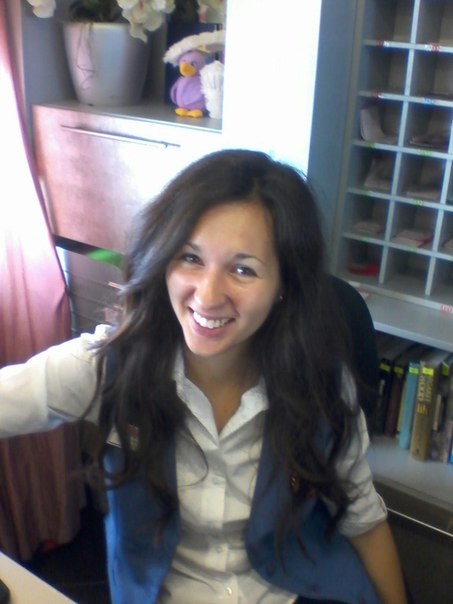 ФИО: Папилова Юлия Олеговна                                      Телефон: +79108828185 Возраст: 24 полных лет                                                       e-mail: AstaHYPERLINK "mailto:Asta331@yandex.ru"331@HYPERLINK "mailto:Asta331@yandex.ru"yandexHYPERLINK "mailto:Asta331@yandex.ru".HYPERLINK "mailto:Asta331@yandex.ru"ruАдрес: 603122, г. Нижний Новгород, ул. Богородского, д. 2, кв. 26Образование: 2015 – 2018г.г. - аспирантка кафедры методики и лингводидактики НГЛУ им. Н.А. Добролюбова2009-2014 г.г. - переводческий факультет с НГЛУ им. Добролюбова по специальности «Перевод и переводоведение (французский и английский языки) , диплом с отличием;1999-2009 г.г. -  МОУ лингвистическая гимназия № 67 г. Н. Новгорода;Навыки:письменный, устный (последовательный	, синхронный) перевод с русского на французский и с французского на русский язык;Тематика: общая, нефтедобыча, атомная энергетика, экология, образование, культура (музыка, театр), сми, экономика и бизнес;Составление и перевод корреспонденции, текущей документации;Организация работы офиса;Работа с клиентами, ответы на вопросы, помощь.Опыт работы: С 2011 г. – частный репетитор (английский, французский языки);С 2011 г. – переводчик-фрилансер;июль-сентябрь  2012 г.  – продавец сувенирного киоска, т/х «Александр Пушкин»;май-сентябрь  2013 г.  – администратор т/х "Александр Пушкин";декабрь-май 2014 г.  – администратор пресс-центра «Медиа Страйк Холл»; июнь 2014 г. – май 2016 г. –  старший лаборант ресурсного центра переводоведения НГЛУ им. Добролюбова;сентябрь 2014 г. – май 2016 г. – преподаватель практики перевода (устный, технический) на кафедре французского языка и перевода НГЛУ им. Добролюбова;сентябрь 2014 г. – май 2016 г. – преподаватель дополнительной образовательной программы «Деловой французский язык» в НГЛУ им. Добролюбова;октябрь 2015 г. – мая 2016 г. – преподаватель французского языка в культурно-языковом центре «Альянс Франсез – Нижний Новгород»ноябрь 2015 г. – февраль 2016 г. – преподаватель английского языка в ОУ СПО «Борский губернский колледж»с мая 2016 г. – помощник руководителя с функциями пиар-менеджера, Russian Queen Lashes, Нижний НовгородОпыт работы в переводческой сфере (основные мероприятия за период 2014-2016  г.г.):15-16 апреля 2014 г. - Переводчик-сопровождающий флейтиста, профессора Парижской высшей национальной консерватории музыки и танца г-на Пьера Ива Арто в рамках концерта и мастер-класса в Нижегородской консерватории, Нижегородская консерватория им. М.Глинки, «Альянс-франсез-НН» 28 сентября- 1 октября 2014 г. – Переводчик-сопровождающий делегации представителей французского бизнеса, стажеров-участников Президентской программы, компания «Немецкий центр»; 25-26 октября 2014 г. – Последовательный перевод лекций теоретика фотографии А. Руйе (Париж), Альянс Франсез Н.Новгород, Музей фотографии Н.Новгорода, ГЦСИ Арсенал Н.Новгород;1 декабря 2014 г – перевод лекции швейцарских писателей Анн Брекар и Николя Бури, Швейцарский центр НГЛУ им. Н.А. Добролюбова;3 апреля 2015 г – Сопровождение и осуществление последовательного перевода во время визита в Н.Новгород делегации представителей Швейцарского Ротари-клуба, Ротари-клуб-НН;22 апреля 2015 г. – Синхронный перевод выступления Блондин Шаванн в рамках международного семинара представителей музеев мира, секция «Опыт современного: политика музеев в регионах», ГЦСИ Арсенал Н.Новгород;22 июня — 3 июля 2015 г. - Последовательный перевод при подготовке спектакля под руководством режиссера Эвы Валейхо и композитора Брюно Сулье (театр-оратория Interludes (Франция)) с участием студентов Нижегородского Театрального Училища (в рамках фестиваля 3Т «Альянс Франсез Нижний Новгород»); 18 июля — 22 августа 2015 г. - Осуществление последовательного перевода и сопровождение франкоговорящих и англоговорящих туристов во время речных круизов, т/х «Мстислав Ростропович», компания «Водоходъ»;24 ноября 2015 г. – последовательный перевод лекции писателя Оливье Ролена, Альянс Франсез-НН;2 февраля 2016 г. – последовательный перевод лекции писателя Жиля Лоссеруа, антикафе «Циферблат», Швейцарский центр в Н.Новгороде.10 апреля 2016 г. – последовательный перевод лекции писателя Шарифа Маждалани, Альянс Франсез НН.Профессиональные достижения:-Стажировка в Университете г.Кан(Франция)-июль 2011г.-Стажировка в Alliance Française г. Страсбург (Франция)-август 2011 г.-1 место в городском и 3 место во всероссийском этапе Фестиваля визуальных искусств, организованном посольством Франции - март 2011-участие в Диктанте Консула, организованном посольством Франции- февраль 2012,  февраль 2013.-1 место в конкурсе устного перевода в рамках 4 Международной конференции «Перевод как фактор развития науки и техники в современном мире», ноябрь 2012 г.-1 место в конкурсе письменного перевода в рамках 4 Международной конференции «Перевод как фактор развития науки и техники в современном мире», ноябрь 2012 г.-1 место в конкурсе устного перевода в рамках 4 Международной конференции «Перевод как фактор развития науки и техники в современном мире», ноябрь 2013 г.Профессиональные качества:- Владение французским (уровень С1, имеется сертификат) и английским( Upper-Intermediate) языками.-Владение ПК (Microsoft Office, Internet)Другое:-Целеустремленность, ответственность, пунктуальность, внимательность, нацеленность на результат-Коммуникабельность, умение работать как в команде, так и индивидуально;- Лидерские качества; - Легко обучаема; привыкла работать в стрессовых условиях и выполнять оперативные задания;- Готова к командировкам.